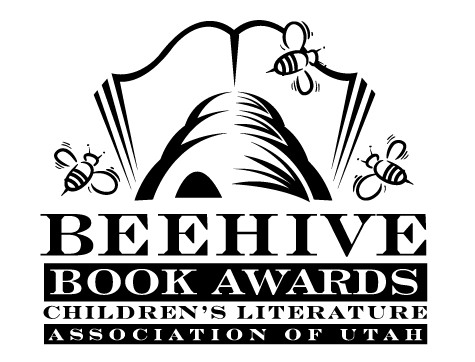 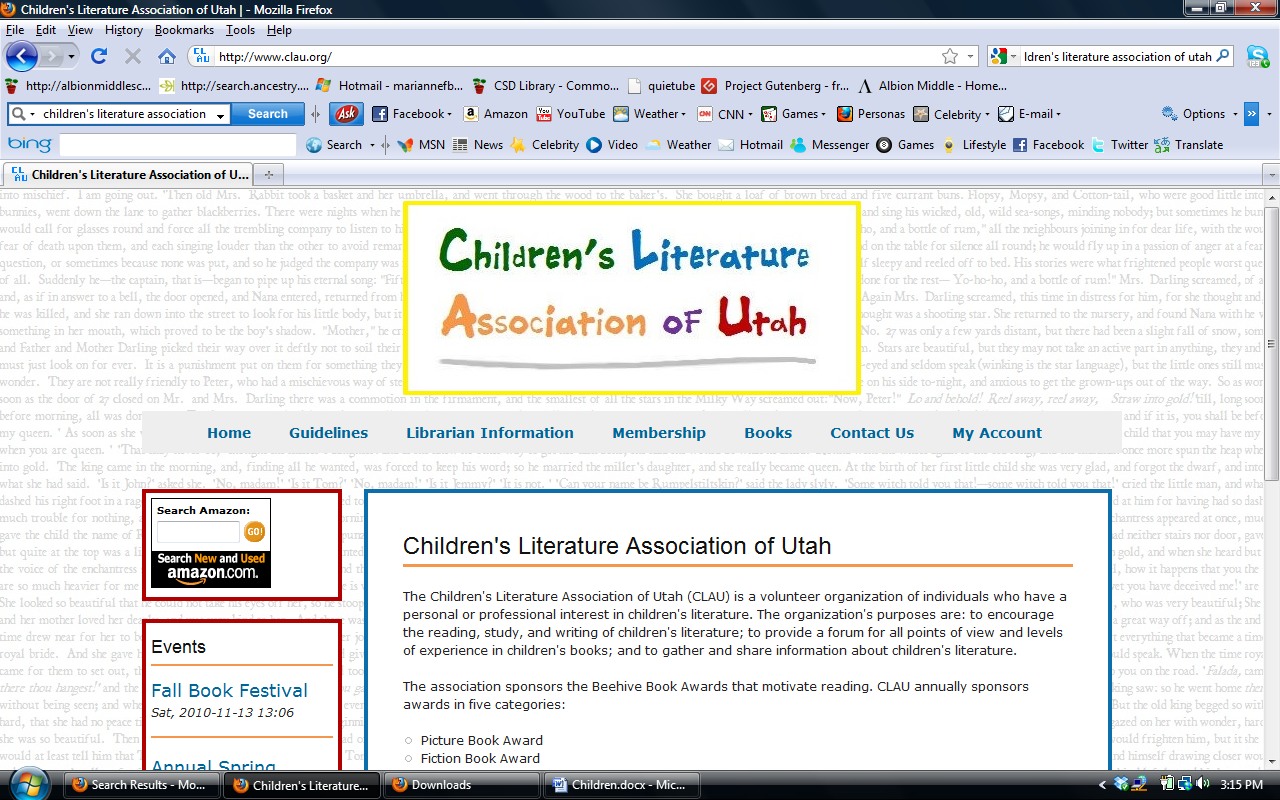 Children’s Fiction Books—Beehive Nominees 1989(Winner) Trapped in Death Cave by Bill Wallace  Theo Zephyr by Dean Hughes  Addie Across the Prairie by Laurie Lawlor  Anastasia's Chosen Career (Anastasia Krupnik, book 7) by Lois Lowry  Behave Yourself, Bethany Brant by Patricia Beatty  Bodies in the Besseldorf Hotel (Besseldorf Hotel, book 2) by Phyllis R. Naylor  Class Clown by Joanna Hurwitz, illustrated by Sheila HamanakaDevil's Other Storybook by Natalie Babbitt  Don't Call Me Toad by Mary Francis Shura  Dr. Dredd's Wagon of Wonders by Bill Brittain, illustrated by Andrew GlassGhost Drum by Susan Price  Harry's Mad by Dick King-Smith  House in the Snow by M.J. Engh  The Miracle Tree by Christobel Mattingley, illustrated by Marianne YamaguchiMostly Michael by Robert Kimmel Smith  Oliver Dibbs and the Dinosaur Cause by Barbara A. Steiner, illustrated by Eileen ChristelowPearl's Pirates by Frank Asch  The Tar Pit by Tor SeidlerThis is your Captain Speaking by Ivy Ruckman  Water Sky by Jean Craighead GeorgeInformational Books—Beehive Nominees 1989(Winner) Your Amazing Senses by Ron Van Der Meer and Atie Van Der Meer; illustrated by Keiko MotoyamaAfrican Journey by John Chiasson  American Revolutionaries: A History in Their Own Words 1750-1800 by Milton MeltzerDo Animals Dream? by Joyce PopeGo In and Out the Window: An Illustrated Songbook for Young People, music arranged and edited by Dan Fox; commentary by Claude Marks. 